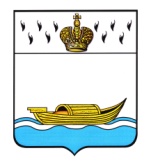           АДМИНИСТРАЦИЯ    Вышневолоцкого городского округа                                                    Распоряжениеот 05.08.2020                                                                                              № 1093-р                                               г. Вышний ВолочекО градостроительной подготовке частитерритории города Вышний ВолочекВ соответствии с Градостроительным Кодексом РФ, положениями главы 5 «Правил землепользования и застройки муниципального образования «Город Вышний Волочек», утвержденных решением Вышневолоцкой городской Думы от 25.12.2013 № 82 (с изменениями от 12.08.2015 № 177, от 30.03.2016 № 219, от 28.03.2019 № 146, от 30.05.2019 № 161), рассмотрев обращение ООО «Нордстрой»:1. Осуществить градостроительную подготовку части территории города Вышний Волочек, расположенной по адресу: РФ, Тверская область, Вышневолоцкий городской округ, г. Вышний Волочек, в 15 м на запад от дома 52-60 по Казанскому проспекту. Градостроительную подготовку территории осуществить в виде проекта межевания (далее – проект). 2. Заказчиком проекта межевания определить ООО «Нордстрой». 3. Предложить заказчику:3.1. Осуществить разработку проекта в срок, не превышающий два месяца со дня принятия данного распоряжения.3.2. На основании подготовленного проекта разработать предложения по внесению изменений в генеральный план и правила землепользования и застройки муниципального образования «Город Вышний Волочек».3.3. Представить разработанный и согласованный, в установленном порядке, проект и предложения на рассмотрение в Управление архитектуры и градостроительства администрации Вышневолоцкого городского округа. 3.4. Представить необходимые материалы для проведения общественных обсуждений по проекту, принять участие и обеспечить присутствие проектной организации на общественных обсуждениях. 4. Управлению архитектуры и градостроительства администрации Вышневолоцкого городского округа (А.А. Дорофеев):4.1. Предоставить заказчику необходимые для разработки проекта материалы, содержащиеся в информационной системе обеспечения градостроительной деятельности Вышневолоцкого городского округа.4.2. Обеспечить рассмотрение обращений и предложений заинтересованных физических и юридических лиц по вопросам разработки проекта.5.Разместить данное распоряжение на официальном сайте муниципального образования Вышневолоцкий городской округ Тверской области в информационно-телекоммуникационной сети Интернет.6. Опубликовать данное распоряжение в газете «Вышневолоцкая правда».7. Данное распоряжение вступает в силу с момента его принятия.  8. Контроль за исполнением настоящего распоряжения оставляю за собой.Глава Вышневолоцкого городского округа                                           Н.П. Рощина